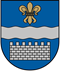 DAUGAVPILS PILSĒTAS PAŠVALDĪBADAUGAVPILS FUTBOLA SKOLAReģ.Nr. 90010967169, Kandavas iela 17A, Daugavpils, LV-5401, telefons 26862429e-pasts: dfs@daugavpils.edu.lv, mājas lapa: www.daugavpils.lv ________________________________________________________________________________Daugavpils06.04.2012. Nr.DFS/2022/1UZAICINĀJUMSPretendentiem iesniegt piedāvājumupublisko iepirkumu likumā nereglamentētajam iepirkumam“Sporta sacensību “Daugavpils Cup 2022” apkalpošana”Pasūtītājs: Iepirkuma priekšmets: Starptautiskā bērnu futbola turnīra “Daugavpils Cup 2022” apkalpošanas nodrošināšana.Paredzamā līgumcena: Ne lielāka par 3000,00 EUR bez PVN.Pakalpojuma nodrošināšanas vieta: stadions “Esplanāde” (Stadiona iela 1, Daugavpils). Līguma izpildes termiņš: No 2022.gada 9.apriļa līdz 2022.gada 17.aprīlim saskaņā ar sacensību kalendāru.Pakalpojumu sniegšanas īpatnības: 2.pielikums (tehniskā specifikācija). Piedāvājumu saskaņā ar pievienotajām formām var iesniegt: pa e-pastu: dfs@daugavpils.edu.lv, līdz 2022. gada 8. aprīlim plkst. 12:00.Kritērijs, pēc kura tiks izvēlēts pakalpojumu sniedzējs: vislētākais piedāvājums atbilstoši tehniskajai specifikācijai.Pretendents iesniedz piedāvājumu, aizpildot pielikumus Nr.1 un Nr.3, kā arī ievērojot tehniskajā specifikācijā norādītās prasības.Citi nosacījumi: piedāvājuma cenā (EUR) jāiekļauj visas pakalpojuma izmaksas (tajā skaitā, bet ne tikai – darba samaksa, peļņa, u.c.), nodokļi un nodevas, kas saistītas ar līguma izpildi.Pielikumā:- Pieteikums par piedalīšanos uzaicinājumā (Pielikums Nr.1);- Tehniskā specifikācija (Pielikums Nr.2);- Finanšu piedāvājums (Pielikums Nr.3)1.pielikumsDaugavpils Futbola skolas05.04.2022 uzaicinājumamNr.DFS/2022/1Profesionālās ievirzes sporta izglītībasiestādei “Daugavpils Futbola skola”Kandavas ielā 17A, Daugavpilī,LV-5401PIETEIKUMS PAR PIEDALĪŠANOS UZAICINĀJUMā “Sporta sacensību “Daugavpils Cup 2022” apkalpošana”Pretendents [pretendenta nosaukums], reģ. Nr. [reģistrācijas numurs], [adrese], tā [personas, kas paraksta, pilnvarojums, amats, vārds, uzvārds] personā, ar šā pieteikuma iesniegšanu:Piesakās piedalīties uzaicinājumā “Sporta sacensību “Daugavpils Cup 2022” apkalpošana.”Apņemas ievērot uzaicinājuma tehniskajā specifikācijā minētās prasības. Apņemas (ja Pasūtītājs izvēlējies šo piedāvājumu) slēgt līgumu un izpildīt visus līguma pamatnosacījumus.Apliecina, ka ir iesniedzis tikai patiesu informāciju.* Pretendenta vai tā pilnvarotās personas vārds, uzvārds2.pielikumsDaugavpils Futbola skolas22.08.2022. uzaicinājumamNr.FSD/2022/1TEHNISKĀ SPECIFIKĀCIJA“Sporta sacensību “Daugavpils Cup 2022” apkalpošana”Pakalpojuma sniegšanas vieta: stadions “Esplanāde” (Stadiona iela 1) pēc Pasūtītāja pieprasījuma.3.pielikumsDaugavpils Futbola skolas22.08.2022. uzaicinājumamNr.FSD/2022/1FINANŠU PIEDĀVĀJUMSPiedāvājam nodrošināt zemāk minēto pakalpojumu izpildi saskaņā ar uzaicinājuma “Sporta sacensību “Daugavpils Cup 2022” apkalpošana” tehniskās specifikācijas nosacījumiem par piedāvājuma cenu: Piedāvājuma cenā (EUR) ir iekļauti visas pakalpojuma izmaksas (tajā skaitā, bet ne tikai – darba samaksa, peļņa, u.c.), nodokļi un nodevas, kas saistītas ar līguma izpildi.Ar šo mēs apstiprinām, ka mūsu piedāvājums atbilst tehniskajā specifikācijā norādītajām prasībām un ka piedāvājums ir galīgs un netiks mainīts.Iestādes nosaukumsProfesionālās ievirzes sporta izglītības iestāde “Daugavpils Futbola skola”AdreseKandavas iela 17A, Daugavpils, LV-5401Reģ.Nr.90010967169Kontaktpersona (amats, vārds, uzvārds)Direktors Deniss SarafaņuksKontakti: tālruņa numurs, e-paststālr.:26862429, e-pasts: dfs@daugavpils.edu.lvPretendentsReģistrācijas Nr. AdreseKontaktpersonaKontaktpersonas tālr./ fakss, e-pastsBankas nosaukums, filiāleBankas kodsNorēķinu kontsVārds, uzvārds*AmatsParakstsDatumsZīmogsNr.p.k.Pakalpojuma nosaukums/PrasībasAprakstsDaudzums1.Galvenais tiesnesis1.1.Jābūt pieredzei futbola sacensību organizēšanā, latviešu, krievu un angļu valodas zināšanām.Galvenā tiesneša pienākums ir sastādīt katra turnīra spēļu kalendāru, piesaistīt spēles tiesnešus noteiktām spēlēm. Galvenais tienesis atbild par laukumu laicīgu sagatavošanu, par strīdīgu situāciju izšķiršanu, kā arī spēļu kalendāra saskaņošanu un tā ievērošanu. Galvenā tiesneša pienākums ir operatīvi reaģēt uz dažādām neplānotām problēmsituācijām. 4 turnīri –9 dienasGalvenā tiesneša pienākums ir sastādīt katra turnīra spēļu kalendāru, piesaistīt spēles tiesnešus noteiktām spēlēm. Galvenais tienesis atbild par laukumu laicīgu sagatavošanu, par strīdīgu situāciju izšķiršanu, kā arī spēļu kalendāra saskaņošanu un tā ievērošanu. Galvenā tiesneša pienākums ir operatīvi reaģēt uz dažādām neplānotām problēmsituācijām. 4 turnīri –9 dienas2.Galvenais sekretārs2.1.Galveno sekretāru nozīmē galvenais tiesnesis.Galvenais sekretārs veic sacensību statistisko uzskaiti (spēļu rezultāti, individuālās spēlētāju statistikas uzskaite, informācijas atjaunošana mājaslapā un sacensību vietā). Galvenais sekretārs ir atbildīgs par operatīvu informācijas apriti par notiekošo turnīru. 4 turnīri –9 dienas3.Laukuma tiesneši3.1.Laukuma tiesnešus piesaista galvenais tiesnesis. Laukuma tiesnešu pienākums ir tiesāt turnīra spēles saskaņā ar apstiprinātajiem futbola spēles noteikumiem un sacensību kalendāru. Vismaz 2 cilvēkiem katrā turnīrā. Kopā – 4 turnīri –9 dienas4.Dalībnieku apbalvošana4.1.Turnīru dalībnieku apbalsošanaPiemiņas medaļas turnīra 1. līdz 3. vietas ieguvēju komandu spēlētājiem, labāko spēlētāju apbalvošana, kausi par 1.-3. vietu.4 turnīri - 180 5.Sacensību publicitāte5.1.Informācijas sagatavošana un publicēšanaVismaz 2 publikāciju un foto materiālu sagatavošana un publicēšana par katru turnīru specializētā Facebook lapā ar vismaz 200 sekotājiem4 turnīriKam:Profesionālās ievirzes sporta izglītības iestādei “Daugavpils Futbola skola”, Kandavas ielā 17A, Daugavpilī, LV-5401Pretendents:Reģ. Nr., adrese:Kontaktpersona, tās tālrunis, fakss un e-pasts:Bankas rekvizīti:Nr.p.k.Pakalpojuma nosaukums/PrasībasAprakstsDaudzumsCena par dienu, bez PVNKopējā cena EUR, bez PVNKopējā cena EUR,ar PVN1.Galvenais tiesnesis1.1.Jābūt pieredzri futbola sacensību organizēšanā, latviešu, krievu un angļu valodas zināšanām.Galvenā tiesneša pienākums ir sastādīt katra turnīra spēļu kalendāru, piesaistīt spēles tiesnešus noteiktām spēlēm. Galvenais tienesis atbild par laukumu laicīgu sagatavošanu, par strīdīgu situāciju izšķiršanu, kā arī spēļu kalendāra saskaņošanu un tā ievērošanu. Galvenā tiesneša pienākums ir operatīvi reaģēt uz dažādām neplānotām problēmsituācijām.4 turnīri –9 dienasGalvenā tiesneša pienākums ir sastādīt katra turnīra spēļu kalendāru, piesaistīt spēles tiesnešus noteiktām spēlēm. Galvenais tienesis atbild par laukumu laicīgu sagatavošanu, par strīdīgu situāciju izšķiršanu, kā arī spēļu kalendāra saskaņošanu un tā ievērošanu. Galvenā tiesneša pienākums ir operatīvi reaģēt uz dažādām neplānotām problēmsituācijām.4 turnīri –9 dienas2.Galvenais sekretārs2.1.Galveno sekretāru nozīmē galvenais tiesnesis.Galvenais sekretārs veic sacensību statistisko uzskaiti (spēļu rezultāti, individuālās spēlētāju statistikas uzskaite, informācijas atjaunošana mājaslapā un sacensību vietā). Galvenais sekretārs ir atbildīgs par operatīvu informācijas apriti par notiekošo turnīru.  4 turnīri –9 dienas3.Laukuma tiesneši3.1.Laukuma tiesnešus piesaista galvenais tiesnesis.Laukuma tiesnešu pienākums ir tiesāt turnīra spēles saskaņā ar apstiprinātajiem UEFA un FIFA noteikumiem un sacensību kalendāru.Līdz 4 cilvēkiem katrā turnīrā. Kopā – 7 turnīri, 23 dienas4.Dalībnieku apbalvošana4.1.Turnīru dalībnieku apbalsošanaPiemiņas medaļas turnīra 1. līdz 3. vietas ieguvēju komandu spēlētājiem, labāko spēlētāju apbalvošana, kausi par 1.-3. vietu.4 turnīri - 180 5.Sacensību publicitāte5.1.Informācijas sagatavošana un publicēšanaVismaz 2 publikāciju un foto materiālu sagatavošana un publicēšana par katru turnīru specializētā Facebook lapā ar vismaz 200 sekotājiem4 turnīriCena kopā EUR, bez PVNCena kopā EUR, bez PVNCena kopā EUR, bez PVNCena kopā EUR, bez PVNCena kopā EUR, bez PVNCena kopā EUR, bez PVNPVN EURPVN EURPVN EURPVN EURPVN EURPVN EURCena ar PVN EURCena ar PVN EURCena ar PVN EURCena ar PVN EURCena ar PVN EURCena ar PVN EURVārds, uzvārds, (amats)ParakstsDatums Pretendenta pārstāvis:	________________________________                    (amats, paraksts, vārds, uzvārds, zīmogs)